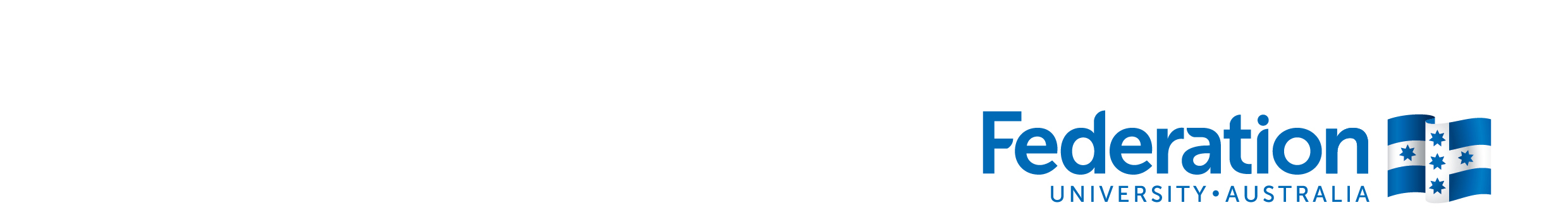 National survey of VET teachers and trainers 2016Background information This document contains a survey developed for an Australian Research Council-funded project on Vocational Education and Training (VET) teacher qualifications and their contribution to quality in the VET system.The researchers in the project were: Professor Erica Smith (Federation University), Dr Keiko Yasukawa (University of Technology Sydney), Professor Roger Harris (University of South Australia) and Dr Jackie Tuck (Federation University).  The project’s industry Partner Organisations were: TAFE Queensland, the VET Development Centre, Federation Training, the Australian Council of Private Education and Training and the National Centre for Vocational Education Research. The project web site is at http://federation.edu.au/research-vet-qualityThe research for the project was carried out during 2015 and 2016, and the survey was administered in May/June 2016. The survey was administered on-line and was distributed via training providers (Registered Training Organisations – RTOs), which forwarded the survey to their VET teaching/training staff. Individual responses from VET teachers/trainers outside these RTOs were not sought because we wanted to know response rates.  The participating RTOs comprised:8 TAFE Institutes (including one dual sector university);36 Private RTOs (including a small proportion of community providers) which were members of the Australian Council of Private Education and Training; and 12 Enterprise RTOs which were members of the Enterprise RTO AssociationThe survey was developed with considerable assistance, including input from the Partner Organisations, and the project Reference Group, NCVER staff Michelle Circelli and Patrick Korbel, and Geordie Zhang from Victoria University; and was piloted with staff in Canberra Institute of Technology, Federation University’s Horsham campus, Box Hill Institute, and individuals from public and private RTOs in Sydney. We are very grateful for the assistance of these staff and those who helped to organise the pilots. As the survey was on-line, with automatic skips between questions, instructions have been inserted into this document, and in a few minor cases wording has been amended to ensure clarity in the printed format. Please note that the survey included a preliminary question (not reproduced here) which excluded VET in Schools teachers working only in schools; teachers who taught only Higher Education qualifications; and teachers who taught academic programs only (e.g. secondary school qualifications). Others are invited to use the survey, or questions from it, for educational purposes, includingInternational comparisonsProfessional development purposesFormal educational programsIt would be appreciated if any uses of the survey are communicated to the project leader, Erica Smith, on e.smith@federation.edu.au, and appropriately acknowledged. VET teacher qualifications and their contribution to VET quality.Researchers: Erica Smith, Keiko Yasukawa, Roger Harris and Jackie TuckARC VET Teachers ProjectThe survey is for people who work as VET teachers or trainers, whether it is all of your job or just part of your job. By VET teachers or trainers we mean someone whose role is as a teacher or trainer and/or assessor, involved in the delivery of nationally-recognised VET qualiﬁcations, and working directly with learners, whether face to face or on-line (i.e. not just in ‘behind-the-scenes' activities).This survey is one part of a major project. We’re also talking face to face to many VET teachers and students. We recognise how busy VET teachers are, particularly with the rate of change in the sector, and we hope you are able to spare the time to complete the survey. A large number of responses will give us a really good picture of what VET teachers and trainers think about the topic.Please respond only once. If you are sent the survey by more than one RTO, please respond only to the ﬁrst invitation.Section 1. Background information about youThis group of questions ask for background information about you.Please mark the appropriate box or give brief responses in spaces provided.Q1.1. What is your age group (Select one option)?     20-29 years     30-39 years     40-49 years     50-59 years     60 years or moreQ1.2. Are you (Select one option)?Q1.3. What is the total number of years you have been in the VET workforce as a teacher/trainer? (Include all years spent in such a role, even if not continuous)Q1.4. What year did you commence your ﬁrst position working in VET as a teacher/trainer? (e.g. 1986)Q1.5. What was the job you were doing immediately before commencing your work in VET as a teacher/trainer? Please state name of the occupation in your own words (e.g. hairdresser, HR manager)Q1.6. And at what level was that job? (Select one option that most closely describes your level)     Employee (non-professional)      Employee (professional)      Supervisor     Manager     Small business owner     Other (please specify below)Q1.7. Do you have a concurrent position outside of the VET workforce at this time? (e.g. carpenter, clerical assistant, small business owner)If ‘Yes’ progress to Q1.8; if ‘No’ progress to Q1.10     Yes     NoQ1.8. Is this outside position in the industry/discipline area in which you teach/train?     Yes     NoQ1.9. Which do you consider to be your primary role?     VET teaching/training role     Position outside of VET workforce     UnsureQ1.10. What is your highest educational qualiﬁcation overall? (in any industry or discipline area; it could be unrelated to your current job)     Certificate III (e.g. 'trade certificate’)     Certificate IV (e.g. 'post-trade’ qualification)     Diploma/Advanced Diploma     VET sector (Training Package) Grad Cert/Grad Dip     Higher Education Associate Degree/Bachelor's Degree     Higher Education Grad Cert/Grad Dip     Masters by coursework or research     Doctorate (PhD, EdD etc)Q1.11. What is your highest qualiﬁcation in the main industry/discipline area in which you teach? (We'll ask about your VET teaching qualiﬁcations in the following question)     Certificate III     Certificate IV     Diploma or Advanced Diploma      Degree or aboveQ1.12. Did you already have that qualiﬁcation before you became a VET teacher/trainer?     Yes     No Q1.13. Are you currently studying an industry/discipline qualiﬁcation?      Yes (Please state below what it is)     NoQ1.14. What is your highest qualiﬁcation in VET/adult education teaching/training?     Certificate IV TAE or earlier version, or skill set from Certificate IV     Diploma of VET or earlier version     Degree or aboveQ1.15. Did you already have that qualiﬁcation before you became a VET teacher/trainer?     Yes     NoQ1.16. Are you currently studying a VET teaching/training qualiﬁcation?      Yes (Please state below what it is)     NoQ1.17. Do you have, or are you currently studying, any qualiﬁcations designed for teaching in a different educational sector?If ‘Yes’ progress to Q1.18; if ‘No’ progress to Section 2     Yes     NoQ1.18. If yes, which sector is your teaching qualiﬁcation for?     School teaching     University teaching     Other (Please specify below)Q1.19. At what level is this qualiﬁcation?     Degree     Postgraduate      OtherQ1.20. When was this qualiﬁcation completed?     Prior to becoming a VET teacher     Since becoming a VET teacher      Still studying the qualiﬁcationSection 2: About your current employment as a VET teacher or trainerIn this section, please answer in relation to the RTO or TAFE   that sent you the link to this survey.Q2.1. How many RTOs do you currently work for?     1     2     3 or moreQ2.2. What type of registered training organisation sent you this survey as a staff member?If ‘TAFE’, progress to Q2.3; all other answers progress to Q2.4     TAFE     Private RTO     Non-proﬁt industry or community-based RTO     Enterprise RTO (i.e. a company delivering qualiﬁcations to its own 
        employees)     Other (please specify below)Q2.3. If TAFE, please enter the name of the institution below:Q2.4. Which State/Territory did you work in when commencing your career as a VET teacher/trainer in Australia?Q2.5. Which State/Territory do you work in most of the time in your current role?Q2.6. What best describes your current mode of employment as a VET teacher, in the RTO that sent you this survey?     Permanent/ongoing full-time     Permanent/ongoing part-time      Fixed-term contract full-time      Fixed-term contract part-time     Sessional contract / Hourly Paid Instructor (HPI)     Non-employed contractor     Other (please state)Q2.7. Are the qualiﬁcations/skill sets that you mainly teach/train, part of a national Training Package? (For example, Aeroskills Training Package, Retail Services Training Package)If ‘Yes’ progress to Q2.8 and then Q2.10; do not complete Q2.9If ‘No’ or ‘Not Sure’ progress to Q2.9     Yes     No     Not SureQ2.8. What is the name of the main Training Package from which you deliver training? (Answer as accurately as possible, or look up at https://docs.education.gov.au/documents/list-training-packages-and-ircs Q2.9. What is the industry area/discipline for which you teach/train? (e.g. 'plumbing')Q2.10. Which Australian Qualiﬁcations Framework (AQF) level forms the largest single component of your teaching/training at this RTO over the past twelve months? (Please note if some of the students in a group only complete skill sets but others do the whole qualiﬁcation, mark the whole qualiﬁcation)     Certiﬁcate I     Certiﬁcate II     Certiﬁcate III     Certiﬁcate IV     Diploma     Advanced Diploma     Vocational graduate certiﬁcate or diploma (from Training Package or 
        accredited course)     Higher Education qualiﬁcations (Associate Degree and above)     Skill sets only     Non-AQF level (Please specify below).      Don't knowQ2.11. Please select ALL AQF levels at which you have taught at this RTO over the past twelve months:     Certiﬁcate I     Certiﬁcate II     Certiﬁcate III     Certiﬁcate IV     Diploma     Advanced Diploma     Associate Degree and above     Don't knowQ2.12. Do you hold any speciﬁed supervisory/management/leadership/curriculum or assessment development positions at this RTO in addition to your role as a teacher or trainer? (For example, putting materials on line for a number of units.)If ‘Yes’ progress to Q2.13; if ‘No’ progress to Q2.15     Yes     NoQ2.13. Please specify the main additional role:Q2.14. Do you spend the majority of your time as a teacher or in the other role or roles?     As a teacher     In the additional role or rolesQ2.15. What is the qualiﬁcation/skill set on which you have spent the greatest proportion of your teaching time in the last 12 months or so?Q2.16. Please specify the main teaching mode for that qualiﬁcation/skill set:     Mainly face-to-face at your RTO     Mainly on-line     Mainly in the students' workplace(s)     An equal mix of two or more modesQ2.17. The age group of the students you typically teach in this qualiﬁcation/skill set:     Young (15- 24)     Adult (25+)     MixedQ2.18. In your teaching/training of this qualiﬁcation/skill set, are there normally a high proportion of students who are culturally and linguistically diverse learner groups?     Generally yes     Generally no     SometimesQ2.19. In your teaching/training of this qualiﬁcation/skill set, are literacy/numeracy issues prominent among the students that you teach? (Select one option)     Generally yes     Generally no     SometimesQ2.20. In your teaching/training of this qualiﬁcation/skill set, please note any special features of the teaching/training context not covered above, such as teaching/training in prisons, or specialising in people with disabilities:Q2.21. Different words are used by people to describe the job of a VET teacher/trainer. How do you and this employing RTO, usually describe your role as a teacher/trainer?(Please select only one option in each column)Q2.22. If you selected "Other" for your choice, please state:Q2.23. If you selected "Other" for your employing RTO choice, please state:Q2.24. Please add any comments you would like to make about the process of selecting a word.Q2.25. Is there a particular non-educational occupation that you often describe yourself as belonging to? (e.g. carpenter, nurse).If ‘Yes’ progress to Q2.26; if ‘No’ progress to Q2.28     Yes     NoQ2.26. What occupation?Q2.27. With which occupation do you most strongly identify, your occupation as a VET teacher/trainer or that non-educational occupation?     Wholly other, non-educational, occupation     Mainly other, non-educational, occupation      Both equally     Mainly VET teacher/trainer     Wholly VET teacher/trainerQ2.28. Thinking about your satisfaction with, and conﬁdence in, your job as a teacher, please rate your answers to the following questions below (one answer on each line):Q2.29. Please comment if you wish (optional):Q2.30. Do you hope to progress to a higher level position either in your organisation or elsewhere in the VET sector?     Yes     No     MaybeSection 3: About your teaching and training approachesWe are going to ask a number of questions based on the VET practitioner standards developed recently in Queensland, after extensive national consultation with the VET sector.We have selected ﬁve of their seven standards, each containing a number of items.For each item we ask you to say how important you think it is for a VET teacher/trainer, and then what your level of conﬁdence is in that activity or knowledge area (using scales of 1 to 5, 1 being the lowest and 5 being the highest). We also ask you whether you are required to use that item in your current job role.To dig a little more deeply, we also ask you to select one item only within each of the ﬁve standards, for which you have a reasonably high level of conﬁdence, and to give an example of how you implement that item. Don’t forget to say which number item you are choosing.There are no right or wrong answers. All answers are conﬁdential.Q3.1.Know learners, their context and how they learnQ3.2. We’d like to know a little more about how you use these skills. We will ask you to choose an item from the above list and then to provide, in a few words or sentences, an example of how you implement the skill described in that particular item.Please select one of the items from the list above- state item number:Q3.3. What is an example of how you implement that particular skill?Q3.4. Know the content and how it can be taughtQ3.5. We’d like to know a little more about how you use these skills. We will ask you to choose an item from the above list and then to provide, in a few words or sentences, an example of how you implement the skill described in that particular item.Please select one of the items from the list above- state item number:Q3.6. What is an example of how you implement that particular skill?Q3.7. Plan, design and deliver effective teaching/training experiencesQ3.8. We’d like to know a little more about how you use these skills. We will ask you to choose an item from the above list and then to provide, in a few words or sentences, an example of how you implement the skill described in that particular item.Please select one of the items from the list above- state item number:Q3.9. What is an example of how you implement that particular skill?Q3.10. Assess, provide feedback and report on learningQ3.11. We’d like to know a little more about how you use these skills. We will ask you to choose an item from the above list and then to provide, in a few words or sentences, an example of how you implement the skill described in that particular item.Please select one of the items from the list above- state item number:Q3.12. What is an example of how you implement that particular skill?Q3.13. Engage with industry, colleagues, community, regulatory and professional bodiesQ3.14. We’d like to know a little more about how you use these skills. We will ask you to choose an item from the above list and then to provide, in a few words or sentences, an example of how you implement the skills described in that particular item.Please select one of the items from the list above- state item number:Q3.15. What is an example of how you implement that particular skill?Section 4: Professional developmentThis section asks you some questions about your professional development.Q4.1. Where do you think you currently sit on a scale from novice VET teacher/trainer to expert VET teacher/trainer?     Novice     Advanced beginner      Competent      Proﬁcient      ExpertQ4.2. How often have you undertaken the following formal professional development activities in your industry/discipline area in the last 12 months or so? (Note: We are going to ask about professional development in VET teaching later on)Q4.3. How often have you undertaken the following informal professional development activities in your industry/discipline area in the last 12 months or so? (Note: We are going to ask about professional development in VET teaching in the next question)Q4.4. How often have you undertaken the following formal professional development activities in VET teaching/training in the last 12 months or so?Q4.5. How often have you undertaken the following informal professional development activities in VET teaching/training in the last 12 months or so?Q4.6. Thinking of your overall professional development activities (both industry-related and teaching-related), who generally inﬂuenced or motivated you to undertake the activities?     Yourself     Your manager     Someone else (Please specify below)Q4.7. Did you generally participate in work time or your own time?     Wholly work time     Mainly work time      About half and half      Mainly your own time     Wholly your own timeQ4.8. For activities that had a cost associated, who generally paid?     Wholly your RTO      Mainly your RTO      About half and half      Mainly yourself      Wholly yourself     Other, please stateQ4.9. Thinking about your professional development overall, do you feel that this employing RTO values and supports your professional development (PD)? (Select the one that is closest to your view)     Yes, totally     Yes, to a certain extent     Yes, but primarily because it relates to ASQA/State government compliance     NoQ4.10. Do you feel that this employing RTO prefers to support you in PD related to your: (Select the one that is closest to your view)     Industry/discipline     VET teaching/training     About equalQ4.11. Has there been an area or areas of PD you would have liked, but could not ﬁnd a way to do it?If ‘Yes’ progress to Q4.12; if ‘No’ progress to Q4.14     Yes     NoQ4.12. What was that area of PD?Q4.13. What stopped you from accessing it?Q4.14. Thinking about your PD plans or ideas for the next twelve months, what is your ﬁrst priority?Section 5: Some ﬁnal questions about VET teacher qualiﬁcations and VET qualityIn the ﬁrst few questions, please answer in relation to the RTO or TAFE that sent you the link to this survey.Q5.1. Do you think your RTO wants teachers in your area to have qualiﬁcations in your industry/discipline area above the minimum required by regulation to teach the qualiﬁcations that you teach? (We are going to ask about VET teaching qualiﬁcations later on)If ‘Yes’ progress to Q5.2; if ‘No’ progress to Q5.3     Yes     NoQ5.2. If yes, what qualiﬁcation(s)?Q5.3. Do you think your RTO wants teachers in your area to have qualiﬁcations in VET teaching above the minimum required by regulation?If ‘Yes’ progress to Q5.4; if ‘No’ progress to Q5.5     Yes     NoQ5.4. If yes, what qualiﬁcation(s)?Q5.5. In relation to other teachers/trainers in your section/department, do you think you are more or less qualiﬁed than the average?Q5.6. Do you have an industry/discipline qualiﬁcation above the regulatory requirement (e.g. Certiﬁcate III in Carpentry, Diploma in Early Childhood?) for your current teaching/ training?(We will ask about your VET teaching/training qualiﬁcations later on)If ‘Yes’ complete Q5.7 to Q5.10 and then to Q5.13; if ‘No’ progress to Q5.11     Yes     NoQ5.7. How much did your higher level industry/discipline qualiﬁcation(s) add to the skills and knowledge that you learned in your required qualiﬁcation? (From 1 - not at all, to 5 - a great deal)Q5.8. Can you give one example of skills and one of knowledge added by the higher qualiﬁcation?Q5.9. How has the higher-level qualiﬁcation impacted on the way you teach?Q5.10. We would like to know why you undertook the higher level qualiﬁcation. Here are some common motivations for completing such qualiﬁcations. Please select the most important motivation and the second most important motivation (place a tick in each column):Q5.11. Do you plan to undertake a higher-level qualiﬁcation in your industry/discipline area?If ‘Yes’ progress to Q5.13, if ‘No’ or ‘Maybe’ progress to Q5.12     Yes     No     MaybeQ5.12. What might encourage you to undertake a higher-level qualiﬁcation in your industry/discipline area? (Select the one that you feel is most important)     The availability of a suitable qualiﬁcation     Funding from my employer to undertake the qualiﬁcation      Time release from my employer to undertake the qualiﬁcation      Convenient mode of delivery for the qualiﬁcation     Nothing would encourage me; I do not feel it is necessaryQ5.13. Do you have a VET teaching qualiﬁcation above the Certiﬁcate IV TAE?If ‘Yes’ complete Q5.14 to Q5.17 and then to Q5.20; if ‘No’ progress to Q5.18     Yes     NoQ5.14. How much did your higher level VET teaching qualiﬁcation(s) add to the skills and knowledge that you learned in your required qualiﬁcation? (From 1 - not at all, to 5 - a great deal)Q5.15. Can you give one example of skills and one of knowledge added by the higher level VET teaching qualiﬁcation? Q5.16. How has the higher level VET teaching qualiﬁcation impacted on the way you teach?Q5.17. We would like to know why you undertook the higher level qualiﬁcation. Here are some common motivations for completing such qualiﬁcations. Please select the most important motivation and the second most important motivation (place a tick in each column):Q5.18. Do you plan to undertake a higher-level qualiﬁcation in VET teaching/training?If ‘Yes’ progress to Q5.20, if ‘No’ or ‘Maybe’ progress to Q5.19     Yes     No     MaybeQ5.19. What might encourage you to undertake a higher-level qualiﬁcation in VET teaching/training? (Select the one that you feel is most important)     The availability of a suitable qualiﬁcation     Funding from my employer to undertake the qualiﬁcation     Time release from my employer to undertake the qualiﬁcation     Convenient mode of delivery for the qualiﬁcation     Nothing would encourage me; I do not feel it is necessaryQ5.20. As VET is so diverse, some people have views about whether different sorts of VET teachers should have different levels of teaching/training qualiﬁcation. We would like to know what you think about whether you think there should be differences between qualiﬁcations for full-time and part-time teachers.What VET/adult education teaching qualiﬁcations do you think the government should require for full-time teachers/trainers in VET?     None     Skill set from Cert IV TAE      Full Cert IV TAE     Diploma of VET     Associate Degree or Degree or above      Other (Please specify below) Q5.21. Please give reasons for your response, if you wish (optional)Q5.22. What VET/adult education teaching qualiﬁcations do you think the government should require for part-time or casual teachers/trainers in VET?     None     Skill set from Cert IV TAE     Full Cert IV TAE     Diploma of VET     Associate Degree or Degree or above     Other (Please specify below) Q5.23. Please give reasons for your response, if you wish (optional)Q5.24. Please comment if you wish about any other types of teachers that you think ought to have VET teaching qualiﬁcations above the minimum requirement.Q5.25. A few questions about quality in VETThere is currently a lot of discussion about the issue of quality in VET. To ﬁnish the survey, we are really interested in your views about this issue and the link with teaching, training and assessment.To what extent do you think there are system wide quality issues in the VET sector? (From 1 - no issues, to 5 - serious issues)Q5.26. We would like to know what you think would be the best way to improve quality in VET. Here are some ideas commonly put forward.  In your view, what are the MOST important and SECOND most important solutions?Q5.27. Please add any comments on improving quality in VET:Q5.28. How important do you think the quality of teaching, training and assessing is to the overall quality of the VET sector?     Not important at all     Not very important     Neither important nor unimportant     Quite important     Very importantQ5.29. Which of the following teacher-related factors, in your view, would create the most signiﬁcant improvement in the quality of teaching, training and assessing in the VET sector?     Raising the minimum level of teaching/training qualiﬁcations     Raising the minimum level of industry/discipline qualiﬁcations 
        above the current requirements     More professional development in teaching/training/assessment     More teacher involvement in ongoing industry engagementQ5.30. Please add comments about quality in teaching, training and assessing if you wish.Q5.31. Please make any other comments that you wish about quality in VET/VET teaching and possible links with VET teachers’ qualiﬁcation levels (optional).  Thank you for completing the survey.FemaleMalePrefer not to identifyYouYour employing RTOTeacherTrainerAssessorTAFE teacherVET teacherVET trainerVET practitionerVET educatorOther, Please  state in  next questionsVery HighFairly HighNeitherHigh or LowFairly LowVery LowWhat is your overall satisfaction with the actual teaching/ training component of your job (i.e. the part of your job where you are working with students or preparing teaching materials)?What level of conﬁdence do you have in your abilities in teaching/training?What is your overall satisfaction with the job as a whole, taking into account organisational and policy environments?What level of conﬁdence do you have in your abilities in your job?What importance do you think this item has for VET teachers/ trainers in general? (From 1 – Very Low to 5 – Very High)Is this item (activity or knowledge area) required in your current teaching role? (Yes, No or Occasionally)What is your personal level of conﬁdence in this activity or knowledge area? (From 1 – Very Low to 5 - Very High)Item 1.1 Understand   adult learning principles, frameworks and theories   that   underpin effective practice in teaching/ training, learning and assessment.Item 1.2 - Understand the demands of different learning contexts including classrooms, workplace, virtual and community education locations.Item 1.3 - Recognise and value the diversity of social, cultural and linguistic backgrounds of learners.Item 1.4 - Understand effective teaching/ training strategies that are responsive to the community, cultural setting, linguistic back-ground and histories of learners.Item 1.5 - Understand a range of inclusive learning strategies that support the participation of all learners.How important do you think this item is for VET teachers/trainers in general?(From 1 – Very Low to 5 – Very High)Is this item (activity or knowledge area) required in your current teaching role?(Yes, No or Occasionally)What is your personal level of conﬁdence in this activity or knowledge area?(From 1 – Very Low to 5 - Very High)Item 2.1 - Demonstrate current industry knowledge and skills in your vocational area.Item 2.2 - Understand the content of the learning program.Item 2.3 - Know how to communicate effectively with learners.Item 2.4 - Understand the application of strategies for ﬂexible, applied and supported learning appropriate to the vocational area.Item 2.5 - Understand a variety of effective strategies to support the learners’ language, literacy and numeracy requirements.Item 2.6 - Understand the use of a range of quality resources including technology to support teaching/training, learning and assessment in different environments.How important do you think this item is for VET teachers/trainers in general?(From 1 – Very Low to 5 – Very High)Is this item (activity or knowledge area) required in your current teaching role?(Yes, No or Occasionally)What is your personal level of conﬁdence in this activity or knowledge area?(From 1 – Very Low to 5 - Very High)Item 3.1 - Plan, design and deliver engaging and inclusive learning experiences.Item 3.2 - Select, develop and use a range of teaching/training strategies and resources including new and emerging technologies.Item 3.3 - Utilise local, national and global content through real and/or virtual environments for learning experiences.Item 3.4 - Reﬂect on your practice to improve the learning experience.How important do you think this item is for VET teachers/trainers in general?(From 1 – Very Low to 5 – Very High)Is this item (activity or knowledge area) required in your current teaching role? (Yes, No or Occasionally)What is your personal level of conﬁdence in this activity or knowledge area?(From 1 – Very Low to 5 - Very High)Item 4.1 - Select, develop and/or customise a range of assessment tools that meet the principles of assessment and the rules of evidence.Item 4.2 - Use a range of assessment methods and tools.Item 4.3 - Use a variety of formative and summative assessment processes.Item 4.4 - Understand and participate in assessment validation.Item 4.5 - Provide timely feedback and results of assessment to learners and approved stakeholders.How important do you think this item is for VET teachers/ trainers in general?(From 1 – Very Low to 5 – Very High)Is this item (activity or knowledge area) required in your current teaching role?(Yes, No or Occasionally)What is your personal level of conﬁdence in this activity or knowledge area?(From 1 – Very Low to 5 - Very High)Item 5.1 - Liaise   with stakeholders to ensure that learning programs and the learning environment are industry relevant.Item 5.2 – Engage with educational, professional, industry and vocational networks / associations in order to keep abreast of contemporary vocational education and training issues, research and practice.Item 5.3 - Understand the implications of and comply with relevant legislative, administrative, organisational and professional requirements, policies and processes.RegularlySometimesHardly ever/NeverN/A in your roleIndustry/discipline conferencesShort courses, seminars, workshops or webinars  in the industry area, external to  the RTOShort courses, seminars or workshops in the industry area, within the RTONetwork of teachers/trainers in the industry or disciplineMembership of employer/industry professional associationOther formal PD activities: please specify in the box below.RegularlySometimesHardly ever/NeverN/A in your roleEmail lists/blogs/ or similar relating to the industry or disciplineYour own industry-relevant readingInformal liaison with employers (beyond simply teaching-related matters)Other informal PD activities: please specify in the box belowRegularlySometimesHardly ever/NeverN/A in your roleConferences about VET teaching/ trainingShort courses, seminars, workshops or webinars in VET teaching/training, external to the RTOShort courses, seminars or workshops in VET teaching/training, within the RTOA Community of Practice that is formally constitutedOther formal PD activities: please specify in the box belowRegularlySometimesHardly ever/NeverN/A in your roleRTO electronic or non-electronic newsletters or noticeboardsEmail lists/blogs or similar relating to the VET sector or VET teachingYour own reading about VET teaching/trainingOther informal PD activities: please specify in the box belowI am less qualiﬁed than the averageI am qualiﬁed at about the average levelI am more qualiﬁed than  the averageIn the industry/ discipline areaIn    VET teaching/ training:12345Skills:Knowledge:Most ImportantSecond Most ImportantIt was required before I was appointedMy employer required me to gain the higher level qualiﬁcation after I was appointedTo become eligible for a higher pay rateTo enable me to teach the subject more effectivelyTo position myself for career advancementOwn interestOther for Most Important (please state):Other for Second Most Important (please state):Other for Most Important (please state):Other for Second Most Important (please state):12345Skills:Knowledge:Most ImportantSecond Most ImportantIt was required before I was appointedMy employer required me to gain the higher level qualiﬁcation after I was appointedTo become eligible for a higher pay rateTo improve my teaching/training skillsTo position myself for career advancementOwn interestOther for Most Important (please state):Other for Second Most Important (please state):Other for Most Important (please state):Other for Second Most Important (please state):12345Improvingfunding regimes in States/TerritoriesImprovingteaching/trainingImproving regulation of training providersImproving assessment practicesImproving management and systems within training providersMost importantSecond most important